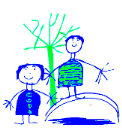 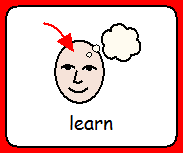 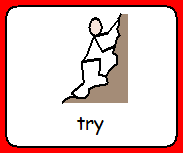 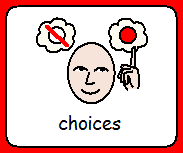 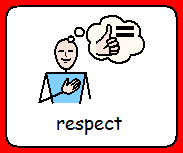 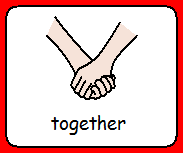 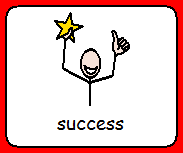 1.The purpose of the retention PolicyThe purpose of the retention PolicyThe retention policy lays down the length of time which the record needs to be retained and the action which should be taken when it is of no further administrative use.Members of staff are expected to manage their current record keeping systems using the retention schedule and to take account of the different kinds of retention periods when they are creating new record keeping systems.The retention schedule refers to all information, regardless of the media in which they are stored.The retention policy lays down the length of time which the record needs to be retained and the action which should be taken when it is of no further administrative use.Members of staff are expected to manage their current record keeping systems using the retention schedule and to take account of the different kinds of retention periods when they are creating new record keeping systems.The retention schedule refers to all information, regardless of the media in which they are stored.The retention policy lays down the length of time which the record needs to be retained and the action which should be taken when it is of no further administrative use.Members of staff are expected to manage their current record keeping systems using the retention schedule and to take account of the different kinds of retention periods when they are creating new record keeping systems.The retention schedule refers to all information, regardless of the media in which they are stored.2.What to do with records once they have reached the end of their administrative lifeWhat to do with records once they have reached the end of their administrative life2aDestruction of recordsWhere records have been identified for destruction they should be disposed of in an appropriate way. All records containing personal information, or sensitive policy information should be shredded before disposal.2bTransfer of records to the ArchivesWhere records have been identified as being worthy of permanent preservation, arrangements should be made to transfer the records to the Archives.2cTransfer of information to other mediaWhere lengthy retention periods have been allocated to records, members of staff may wish to consider converting paper records to other media such as digital media. The lifespan of the media and the ability to migrate data where necessaryshould always be considered.1. Governors1. Governors1. Governors1. GovernorsBasic file descriptionStatutoryProvisionsRetention Period[operational]Action at the end of the administrativelife of the recordMinutesPrincipal set (signed)PermanentRetain in school for 6 years from date of meetingAgendasDate of meetingDESTROYReportsDate of report + 6 yearsRetain in school for 6 years from date of meetingInstruments of GovernmentPermanentRetain in school whilst school is openTrusts and EndowmentsPermanentRetain in school whilst operationally requiredAction PlansDate of action plan + 3 yearsDESTROYPolicy documentsExpiry of policyRetain in school whilst policy is operational(this includes if the expired policy is part of a past decision making process)Complaints filesDate of resolution of complaint + 6 yearsRetain in school for the first six years Review for further retention in the case of contentious disputesDestroy routine complaintsReports required by the Department for Education and SkillsDate of report + 10 years2. Management2. Management2. Management2. ManagementBasic file descriptionStatutoryProvisionsRetention Period[operational]Action at the end of the administrativelife of the recordCorrespondence created by head teachers, deputy headteachers, heads of year and other members of staff with administrative responsibilitiesDate of correspondence + 3 yearsDESTROYProfessional development plans6 yearsDESTROYSchool development plans6 yearsReview3. Pupils3. Pupils3. Pupils3. PupilsBasic file descriptionStatutoryProvisionsRetention Period[operational]Action at the end of the administrativelife of the recordAdmission RegistersDate of last entry in the book (or file) + 6 yearsRetain in the school for 6 years from the date of the last entry.Attendance registersDate of register + 3 yearsDESTROYPupil record cardsDOB of the pupil + 25 yearsDESTROYPupil filesDOB of the pupil + 25 yearsDESTROYSpecial Educational Needs files, reviews and Individual Education PlansDOB of the pupil + 52 yearDESTROYLetters authorising absenceDate of absence + 2 yearsDESTROYExamination resultsPublicYear of examinations + 6 yearsDESTROYInternal examination resultsCurrent year + 5 yearsDESTROYAny other records created in the course of contact with pupilsCurrent year + 3 yearsReview at the end of 3 years and either allocate a further retention period or DESTROYStatement maintained under The Education Act 1996 - Section 324SEN and Disability ActDOB + 30 yearsDESTROY unless legal action is pendingProposed statement or amended statementSEN and Disability ActDOB + 30 yearsDESTROY unless legal action is pendingAdvice and information to parents regarding educational needsSEN and Disability Act12 yearsDESTROY unless legal action is pendingAccessibility StrategySEN and Disability Act12 yearsDESTROY unless legal action is pending4. Curriculum4. Curriculum4. Curriculum4. CurriculumBasic file descriptionStatutory ProvisionsRetention Period [operational]Action at the end of the administrative life of the recordCurriculum developmentCurrent year + 6 yearsDESTROYCurriculum returnsCurrent year + 3 yearsDESTROYSchool syllabusCurrent year + 1 yearSchemes of workCurrent year + 1 yearTimetableCurrent year + 1 yearClass record booksCurrent year + 1 yearExamination resultsCurrent year + 6 yearsDESTROY5. Personnel5. Personnel5. Personnel5. PersonnelBasic file descriptionStatutoryProvisionsRetention Period[operational]Action at the end of the administrativelife of the recordTimesheets, sick payCurrent year + 6 yearsDESTROYStaff Personal filesTermination + 7 yearsDESTROYInterview notes and recruitment recordsDate of interview + 6 monthsDESTROYPre-employment vetting information (including CRB checks)CRB guidelinesDate of check + 6 monthsDESTROYDisciplinary proceedings:Oral warningDate of warning + 6 monthsDESTROYwritten warning – level oneDate of warning + 6 monthsDESTROYwritten warning – level twoDate of warning + 12 monthsDESTROYfinal warningDate of warning + 18 monthsDESTROYRecords relating to accident/injury at workDate of incident + 12 yearsReview at the end of this period. In the case of serious accidents a further retention period will need to be appliedAnnual appraisal/assessment recordsCurrent year + 5 yearsDESTROYMaternity pay recordsStatutory Maternity Pay RegulationsCurrent year, +3yrsDESTROYRecords held under Retirement Benefits Schemes (Information Powers) Regulations 1995Current year + 6 yearsDESTROY6. Health and Safety6. Health and Safety6. Health and Safety6. Health and SafetyBasic file descriptionStatutoryProvisionsRetention Period[operational]Action at the end of the administrativelife of the recordAccessibility PlansDisability DiscriminationActCurrent year + 6 yearsDESTROYAccident ReportingSocial Security RegulationsAdultsCurrent year + 3 yearsDESTROYChildrenDOB + 25 yearsDESTROYCOSHHCurrent year + 10 yearsReviewIncident reportsCurrent year + 20 yearsDESTROYPolicy StatementsDate of expiry + 1 yearDESTROYRisk AssessmentsCurrent year + 3 yearsDESTROYProcess of monitoring of areas where employees and persons are likely to have come in contact withasbestosLast action + 40 yearsDESTROY6. Health and Safety6. Health and Safety6. Health and Safety6. Health and SafetyBasic file descriptionStatutoryProvisionsRetention Period[operational]Action at the end of the administrativelife of the recordProcess of monitoring of areas where employees and persons are likely to have come in contact withradiationLast action + 50 yearsDESTROYFire Precautions log booksCurrent year + 6 yearsDESTROY7. Administrative7. Administrative7. Administrative7. AdministrativeBasic file descriptionStatutoryProvisionsRetention Period[operational]Action at the end of the administrativelife of the recordEmployer's Liability certificatePermanent whilst the school is openDESTROY once the school has closedSchool brochure/prospectusCurrent year + 3 yearsNewsletters, ephemeraCurrent year + 1 yearReview to see whether a further retention period is requiredVisitors’ bookCurrent year + 2 yearsReview to see whether a further retentionperiod is required8. Finance8. Finance8. Finance8. FinanceBasic file descriptionStatutoryProvisionsRetention Period[operational]Action at the end of the administrativelife of the recordAnnual AccountsFinancial RegulationsCurrent year + 6 yearsLoans and grantsFinancialRegulationsDate of last payment on loan + 12yearsReview to see whether a further retentionperiod is requiredContractsContract completion date + 6 yearsDESTROYCopy ordersCurrent year + 2 yearsDESTROYBudget reports, budget monitoring etcCurrent year + 3 yearsDESTROYInvoice, receipts and other records covered by the Financial RegulationsFinancial RegulationsCurrent year + 6 yearsDESTROYAnnual Budget and background papersCurrent year + 6 yearsDESTROYDebtors’ RecordsLimitation ActCurrent year + 6 yearsDESTROYApplications for free school meals, travel, uniforms etcWhilst child at schoolDESTROYStudent grant applicationsCurrent year + 3 yearsDESTROYFree school meals registersFinancial RegulationsCurrent year + 6 yearsDESTROY8. Finance8. Finance8. Finance8. FinanceBasic file descriptionStatutoryProvisionsRetention Period[operational]Action at the end of the administrativelife of the recordPetty cash booksFinancial RegulationsCurrent year + 6 yearsDESTROY9. Property9. Property9. Property9. PropertyBasic file descriptionStatutoryProvisionsRetention Period[operational]Action at the end of the administrativelife of the recordTitle DeedsPermanentThese should follow the propertyPlansPermanentRetain in school whilst operational thenMaintenance and contractorsFinancial RegulationsCurrent year + 6 yearsDESTROYLeasesExpiry of lease + 6 yearsDESTROYLettingsCurrent year + 3 yearsDESTROYMaintenance log booksLast entry + 10 yearsDESTROYContractors’ ReportsCurrent year + 6 yearsDESTROY10. DfES10. DfES10. DfES10. DfESBasic file descriptionStatutory ProvisionsRetention Period [operational]Action at the end of the administrative life of the recordOFSTED reports and papersReplace former report with any new inspection reportReview to see whether a further retention period is requiredReturnsCurrent year + 6 yearsDESTROYCirculars from DfESWhilst operationally requiredReview to see whether a further retention period is required